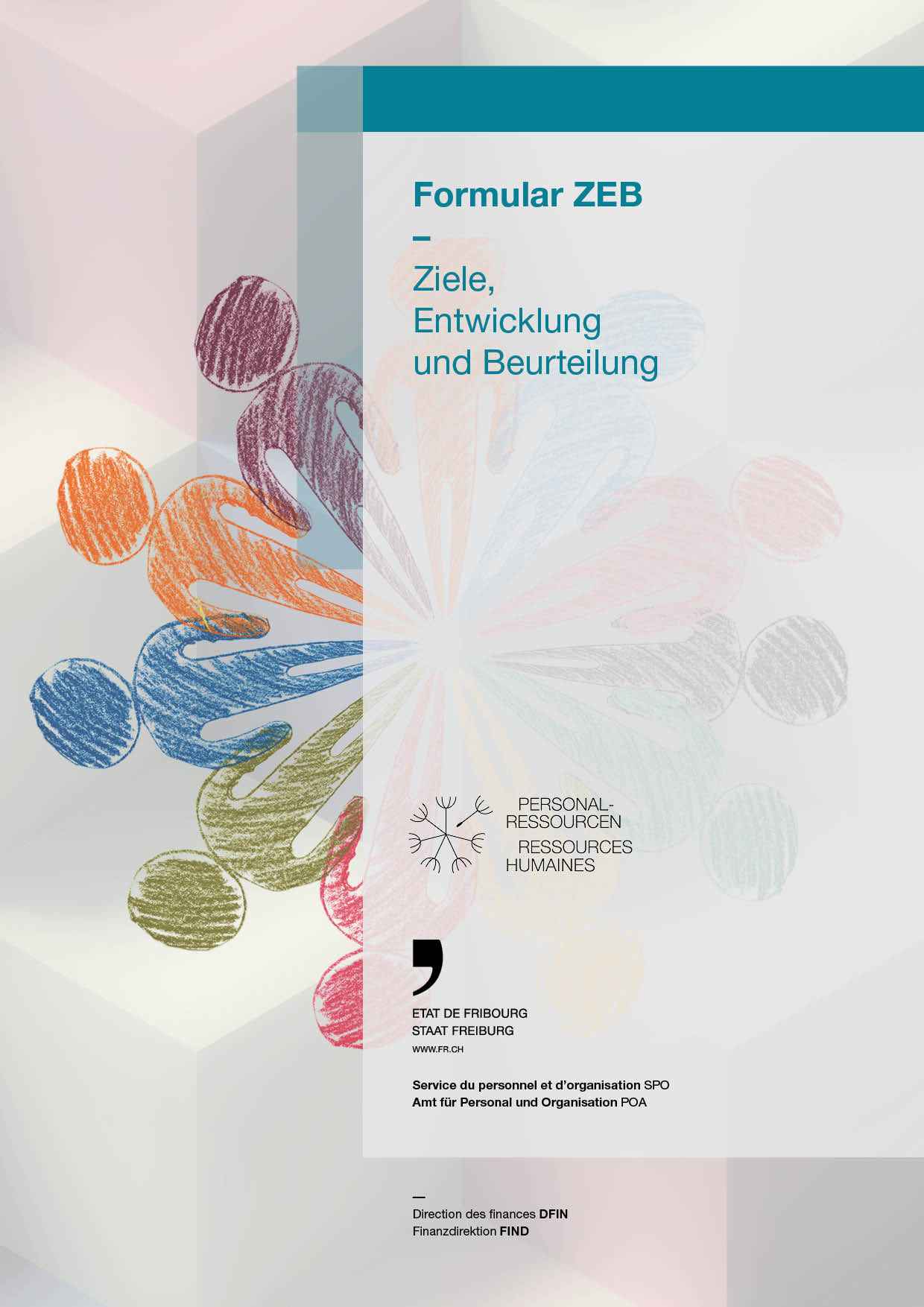 * Führungsaufgaben müssen ebenfalls in diesem Abschnitt beurteilt werden* Ausführliche Beschreibungen der Kompetenzen sind hier zu finden: Kompetenzmodell FreiburgBeurteilungsskala kantonale Administration Freiburg (Erklärungen im Leifaden ZEB)Erläuterungen zur SchlussbeurteilungPersönliche und berufliche Entwicklungsperspektiven (Einschätzung Mitarbeiter/in und Vorgesetzte/r)Mögliche Entwicklungsmassnahme/n* (Abgleich mit dem Bedarf der Organisationseinheit)Rückblick – was war der Nutzen der Entwicklungsmassnahme/n und fand ein Transfer ins berufliche Umfeld statt* Das Weiterbildungsprogramm ist unter folgendem Link zu finden:  Weiterbildungsprogramm des Staates FreiburgNeben der laufenden Begleitung, ist es möglich, die vereinbarten Ziele im Sinne einer Zwischenbilanz in der Mitte der Periode gemeinsam zu überprüfen.Zwischenbilanz der Ziele und Entwicklungsmassnahmen durchgeführt am:Zu überprüfen:Gilt es bezüglich Ihrer Zeit- und Feriensaldi Massnahmen zu vereinbaren?	 Ja  Nein Ist eine Flexibilisierung der Arbeit vorzusehen?	 Ja  Nein Möchten Sie oder üben Sie ausserdienstliche Tätigkeiten aus (Nebenbeschäftigungen, öffentliches Amt, Mandate)?	 Ja  Nein Muss Ihre Stellenbeschreibung aktualisiert werden?	 Ja  Nein Haben Sie mittelfristige persönliche Projekte, die Sie mitteilen möchten? 	 Ja  Nein Bemerkungen zum ZEB-BeurteilungsgesprächFeedback an die/den Vorgesetzte/n zur Zusammenarbeit (Betreuung, Begleitung, Selbstständigkeit, Anerkennung, Arbeitsklima, usw.)Wir bestätigen, dass die ZEB-Beurteilung stattgefunden hat:Ablauf und GestaltungAblauf und GestaltungAblauf und GestaltungFür jede Periode wird jeweils ein neues « Ziele, Entwicklung und Beurteilung Formular» (ZEB-Formular) verwendet. Es wird verwendet, um zu Beginn der Periode Ziele zu setzen und am Ende der Periode die Beurteilung durchzuführen. Die Felder, die bei der Zielvereinbarung bearbeitet werden sind hellgrün hinterlegt und die Felder, die bei der Beurteilung bearbeitet werden sind hellblau hinterlegt.Für jede Periode wird jeweils ein neues « Ziele, Entwicklung und Beurteilung Formular» (ZEB-Formular) verwendet. Es wird verwendet, um zu Beginn der Periode Ziele zu setzen und am Ende der Periode die Beurteilung durchzuführen. Die Felder, die bei der Zielvereinbarung bearbeitet werden sind hellgrün hinterlegt und die Felder, die bei der Beurteilung bearbeitet werden sind hellblau hinterlegt.Für jede Periode wird jeweils ein neues « Ziele, Entwicklung und Beurteilung Formular» (ZEB-Formular) verwendet. Es wird verwendet, um zu Beginn der Periode Ziele zu setzen und am Ende der Periode die Beurteilung durchzuführen. Die Felder, die bei der Zielvereinbarung bearbeitet werden sind hellgrün hinterlegt und die Felder, die bei der Beurteilung bearbeitet werden sind hellblau hinterlegt.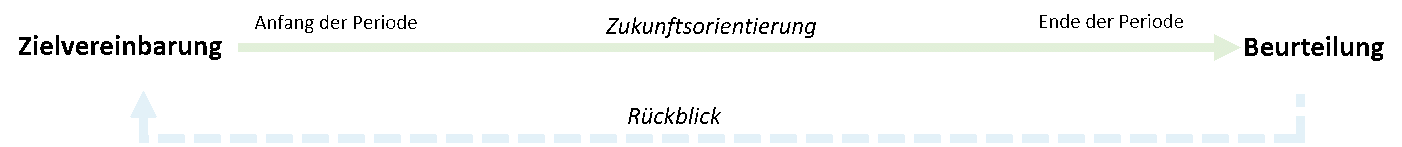 Ausführliche Erläuterungen zum ODE-Instrument finden Sie hierAusführliche Erläuterungen zum ODE-Instrument finden Sie hierAusführliche Erläuterungen zum ODE-Instrument finden Sie hierZEB-ZielvereinbarungZu Beginn der Periode werden im Sinne eines Ausblicks die Hauptaufgaben im Stellenbeschrieb (2), die Kompetenzen (3) und Ziele (4) für die anstehende Periode festgelegt. Zudem werden Entwicklungsperspektiven besprochen und Entwicklungsmassnahmen (6) vereinbart. Die Zielvereinbarung wird auf der letzten Seite (I) abgeschlossen.ZEB-BeurteilungAm Ende der Periode werden im Sinne eines Rückblicks das Befinden (1), die Erfüllung den Hauptaufgaben im Stellenbeschrieb (2), die Erfüllung der vereinbarten Kompetenzen (3) und Ziele (4) und die Schluss­beurteilung (5) sowie der Nutzen der vereinbarten Entwicklungsmassnahmen (6) besprochen. Die Beurteilung wird auf der letzten Seite (II) abgeschlossenEinführung des Vorgesetzten Einführung des Vorgesetzten Einführung des Vorgesetzten Stellen Sie den Kontext des Gesprächs und der bevorstehenden Beurteilungsperiode vor: Stellen Sie den Kontext des Gesprächs und der bevorstehenden Beurteilungsperiode vor: Stellen Sie den Kontext des Gesprächs und der bevorstehenden Beurteilungsperiode vor: Rückblick der Mitarbeiterin / des Mitarbeiters  aufs vergangene JahrRückblick der Mitarbeiterin / des Mitarbeiters  aufs vergangene JahrWas hat Sie im vergangenen Jahr besonders beschäftigt? Was wurde positiv erlebt? Was war eher schwierig? Welche Rahmenbedingungen waren prägend?Themen können der Arbeitsplatz, das physische Arbeitsumfeld (Räumlichkeiten, Ausrüstung usw.), die Vielfalt oder Art der Aufgaben, der Einsatz der eigenen Kompetenzen, Entwicklungsmöglichkeiten, Weiterbildungsmöglichkeiten usw. sein.Was hat Sie im vergangenen Jahr besonders beschäftigt? Was wurde positiv erlebt? Was war eher schwierig? Welche Rahmenbedingungen waren prägend?Themen können der Arbeitsplatz, das physische Arbeitsumfeld (Räumlichkeiten, Ausrüstung usw.), die Vielfalt oder Art der Aufgaben, der Einsatz der eigenen Kompetenzen, Entwicklungsmöglichkeiten, Weiterbildungsmöglichkeiten usw. sein.HauptaufgabenÜberprüfen Sie zu Beginn der Periode die Hauptaufgaben im Stellenbeschrieb (beschreiben Sie nachfolgend eventuelle Änderungen oder Ergänzungen zum Stellenbeschrieb):Beurteilung den Hauptaufgaben im Stellenbeschrieb*:Kompetenzen*Kompetenzen*Kompetenzen*Wählen Sie zu Beginn der Periode die stellen- und tätigkeitsrelevanten Kompetenzen im Dropdownmenü aus:Am Ende der Periode, schätzen Sie das Gewicht und die Rolle ein, die jede der ausgewählten Kompetenzen gespielt hat:A. SelbstkompetenzB. SozialkompetenzC. MethodenkompetenzZusätzlich benötigte Fähigkeiten für die StelleFreier TextAufgaben / Projekte und VerhaltenszieleAufgaben / Projekte und VerhaltenszieleAufgaben / Projekte und VerhaltenszieleAufgaben / Projekte und VerhaltenszieleAufgaben / Projekte und VerhaltenszieleAufgaben / Projekte und VerhaltenszieleAufgaben / Projekte und VerhaltenszieleAufgaben / Projekte und VerhaltenszieleAufgaben / Projekte und VerhaltenszieleAufgaben / Projekte und VerhaltenszieleAufgaben / Projekte und VerhaltenszieleEs werden zu Beginn der Periode die wesentlichen Ziele für Aufgaben, Projekte und das Verhalten definiert und am Ende der Periode beurteilt.Es werden zu Beginn der Periode die wesentlichen Ziele für Aufgaben, Projekte und das Verhalten definiert und am Ende der Periode beurteilt.Es werden zu Beginn der Periode die wesentlichen Ziele für Aufgaben, Projekte und das Verhalten definiert und am Ende der Periode beurteilt.Es werden zu Beginn der Periode die wesentlichen Ziele für Aufgaben, Projekte und das Verhalten definiert und am Ende der Periode beurteilt.Es werden zu Beginn der Periode die wesentlichen Ziele für Aufgaben, Projekte und das Verhalten definiert und am Ende der Periode beurteilt.Es werden zu Beginn der Periode die wesentlichen Ziele für Aufgaben, Projekte und das Verhalten definiert und am Ende der Periode beurteilt.Es werden zu Beginn der Periode die wesentlichen Ziele für Aufgaben, Projekte und das Verhalten definiert und am Ende der Periode beurteilt.Es werden zu Beginn der Periode die wesentlichen Ziele für Aufgaben, Projekte und das Verhalten definiert und am Ende der Periode beurteilt.Es werden zu Beginn der Periode die wesentlichen Ziele für Aufgaben, Projekte und das Verhalten definiert und am Ende der Periode beurteilt.Es werden zu Beginn der Periode die wesentlichen Ziele für Aufgaben, Projekte und das Verhalten definiert und am Ende der Periode beurteilt.Es werden zu Beginn der Periode die wesentlichen Ziele für Aufgaben, Projekte und das Verhalten definiert und am Ende der Periode beurteilt.Ziel (Beschreibung, Vorgehen und Priorität)Ziel (Beschreibung, Vorgehen und Priorität)MesskriterienMesskriterienTerminTerminBeurteilungSchlussbeurteilungDie Schlussbeurteilung stellt eine Gesamtbetrachtung der Erfüllung des Grundauftrages gemäss Stellenbeschrieb (2), der Kompetenzen (3) und der Ziele (4) dar.ZÜZÜZÜAAABBBCCCZiele oder Leistungserwartungen deutlich und in allen wichtigen Bereichen übertroffenZiele oder Leistungserwartungen deutlich und in allen wichtigen Bereichen übertroffenZiele oder Leistungserwartungen deutlich und in allen wichtigen Bereichen übertroffenZiele und Leistungserwartungen vollumfänglich erfülltZiele und Leistungserwartungen vollumfänglich erfülltZiele und Leistungserwartungen vollumfänglich erfülltZiele oder Leistungserwartungen teilweise erfülltZiele oder Leistungserwartungen teilweise erfülltZiele oder Leistungserwartungen teilweise erfülltZiele oder Leistungserwartungen in wichtigen Bereichen nicht erfülltZiele oder Leistungserwartungen in wichtigen Bereichen nicht erfülltZiele oder Leistungserwartungen in wichtigen Bereichen nicht erfülltPersönliche WeiterentwicklungPersönliche WeiterentwicklungPersönliche WeiterentwicklungEs werden zu Beginn der Periode die Entwicklungsperspektiven und die möglichen Entwicklungsmassnahmen besprochen und am Ende der Periode wird der Nutzen der Massnahmen überprüft.Es werden zu Beginn der Periode die Entwicklungsperspektiven und die möglichen Entwicklungsmassnahmen besprochen und am Ende der Periode wird der Nutzen der Massnahmen überprüft.Es werden zu Beginn der Periode die Entwicklungsperspektiven und die möglichen Entwicklungsmassnahmen besprochen und am Ende der Periode wird der Nutzen der Massnahmen überprüft.Abschluss ZEB-ZielvereinbarungAbschluss ZEB-ZielvereinbarungAbschluss ZEB-ZielvereinbarungAbschluss ZEB-ZielvereinbarungAbschluss ZEB-ZielvereinbarungAbschluss ZEB-ZielvereinbarungAbschluss ZEB-ZielvereinbarungAbschluss ZEB-ZielvereinbarungAbschluss ZEB-ZielvereinbarungAbschluss ZEB-ZielvereinbarungZiele und Entwicklungsmassnahmen für die anstehende Periode vereinbart am:Ziele und Entwicklungsmassnahmen für die anstehende Periode vereinbart am:Ziele und Entwicklungsmassnahmen für die anstehende Periode vereinbart am:Ziele und Entwicklungsmassnahmen für die anstehende Periode vereinbart am:Ziele und Entwicklungsmassnahmen für die anstehende Periode vereinbart am:Ziele und Entwicklungsmassnahmen für die anstehende Periode vereinbart am:Ziele und Entwicklungsmassnahmen für die anstehende Periode vereinbart am:Ziele und Entwicklungsmassnahmen für die anstehende Periode vereinbart am:Ziele und Entwicklungsmassnahmen für die anstehende Periode vereinbart am:Ziele und Entwicklungsmassnahmen für die anstehende Periode vereinbart am:DatumMitarbeiter/inVorgesetzte/rDatumMitarbeiter/inVorgesetzte/rAbschluss ZEB-BeurteilungAbschluss ZEB-BeurteilungAbschluss ZEB-BeurteilungAbschluss ZEB-BeurteilungAbschluss ZEB-BeurteilungAbschluss ZEB-BeurteilungAbschluss ZEB-BeurteilungAbschluss ZEB-BeurteilungAbschluss ZEB-BeurteilungAbschluss ZEB-BeurteilungMitarbeiter/inVorgesetzte/rDatumMitarbeiter/inVorgesetzte/rDie Unterlagen sind unter Wahrung des Datenschutzes aufzubewahren. Die Mitarbeiterin/der Mitarbeiter und die/der Vorgesetzte haben jederzeit Zugriff auf die Unterlagen.Mit ihrer Unterschrift bestätigen die Mitarbeiterin/der Mitarbeiter und die/der Vorgesetzte, dass sie den obenstehenden Inhalt zur Kenntnis genommen haben. die Mitarbeiterin/der Mitarbeiter hat die Möglichkeit eine Neubeurteilung zu beantragen, wenn sie/er die vorliegende Beurteilung für ungerechtfertigt hält. Die Mitarbeiterin/der Mitarbeiter muss den entsprechenden Antrag innerhalb von 10 Tagen nach Unterzeichnung schriftlich bei der Dienstchefin/beim Dienstchef einreichen. (SGF 127.70.21)